Μάθημα 28ο Επαναληπτικό μάθημαΟ Αέρας και ο Ήλιος Ο Αέρας θυμώνει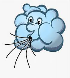 με τον Ήλιο μαλώνει.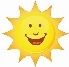 Ο Αέρας λέει: Εγώ είμαι ο πιο δυνατός.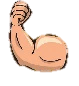 Μα ο Ήλιος λέει : Εγώ είμαι δυνατότερος.Εκείνη την ώρα ένας γέρος περνά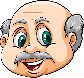 με μια κάπα πράσινη.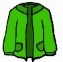 Ο Αέρας τον βλέπει, φωνάζει δυνατά: Ο πιο δυνατός θα βγάλει την κάπα του γέρου.Ο Αέρας φυσάει δυνατά, τα σύννεφα   πλησιάζουν ξαφνικά.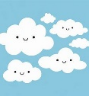 Ξαναφυσάει μα ... τύχη καμιά.Κάνει κρύο και ο γέρος την κάπα κρατά .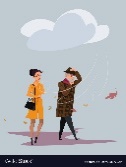 Τώρα ο Ήλιος παίρνει σειρά.Απλώνει ακτίνες και κάνει ζέστη πολλή.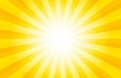 Ο γέρος με μιας την κάπα πετά.Ο Ήλιος νικάει και χαμογελά.Διαλέγω τη σωστή απάντηση.Ποιοι είναι οι ήρωες της ιστορίας?α)Ο Ήλιος και η Βροχήβ)Ο Αέρας και ο Ήλιοςγ)Ο Αέρας και η ΒροχήΤι κάνει ο αέρας για να νικήσει?α) κάνει ζέστηβ) φυσάει δυνατάγ) φωνάζει δυνατάΤι κάνει ο ήλιος για να νικήσει?α) κάνει ζέστηβ) κάνει κρύογ) χαμογελάΠοιος νικάει στο τέλος?α) Ο Αέραςβ) Ο Ήλιοςγ) Ο γέροςΔιαβάζω το κείμενο και συμπληρώνω τα γράμματα ή τις λέξεις που λείπουν.Ο αέρας __υμ__νει.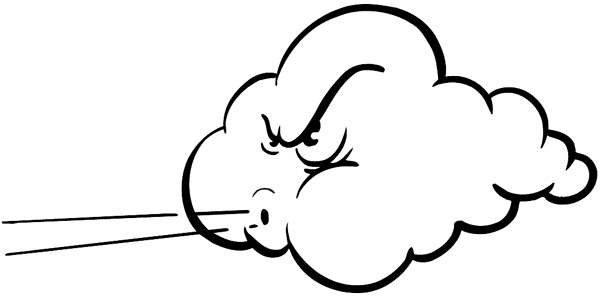 Ο αέρας __υσάει.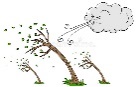 Ο ήλιος κάνει __έστη πολλή.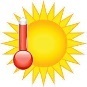 Καταγράφω τον καιρό της εβδομάδας.Ακούω την πρόγνωση του καιρού και κυκλώνω τα ρούχα και τα αξεσουάρ που θα βάλουν τα παιδιά στη βαλίτσα για να πάνε στη γιαγιά τους. 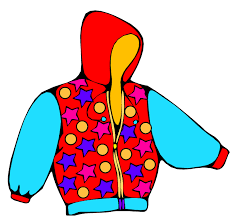 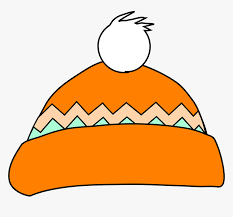 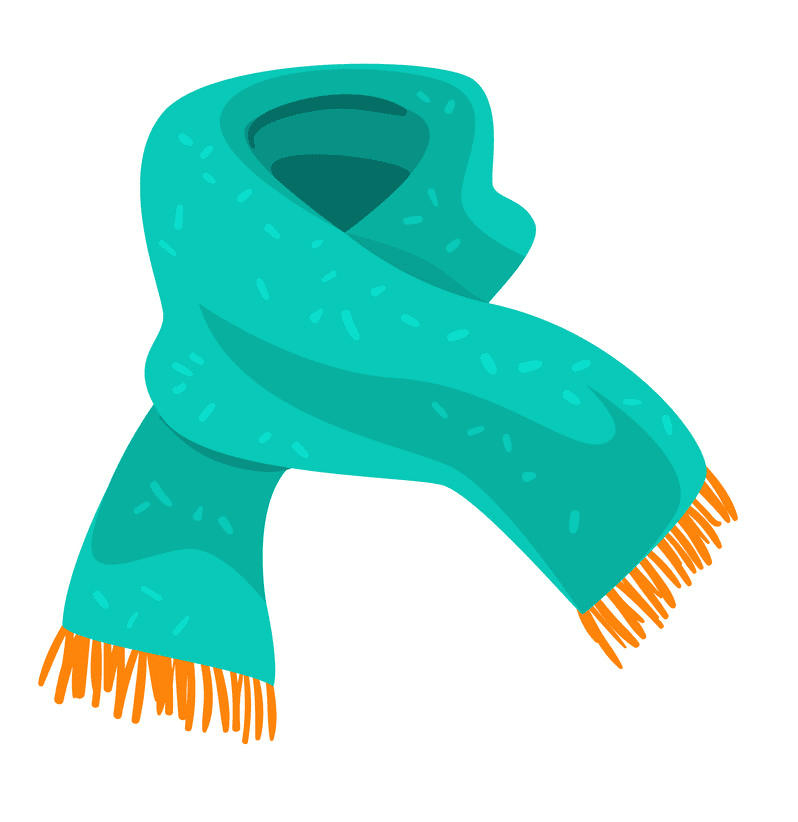 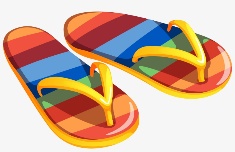 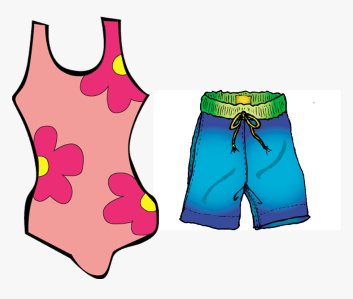 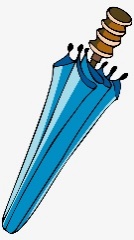 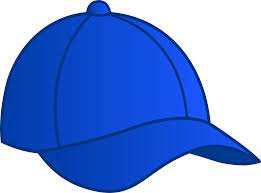 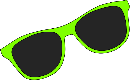 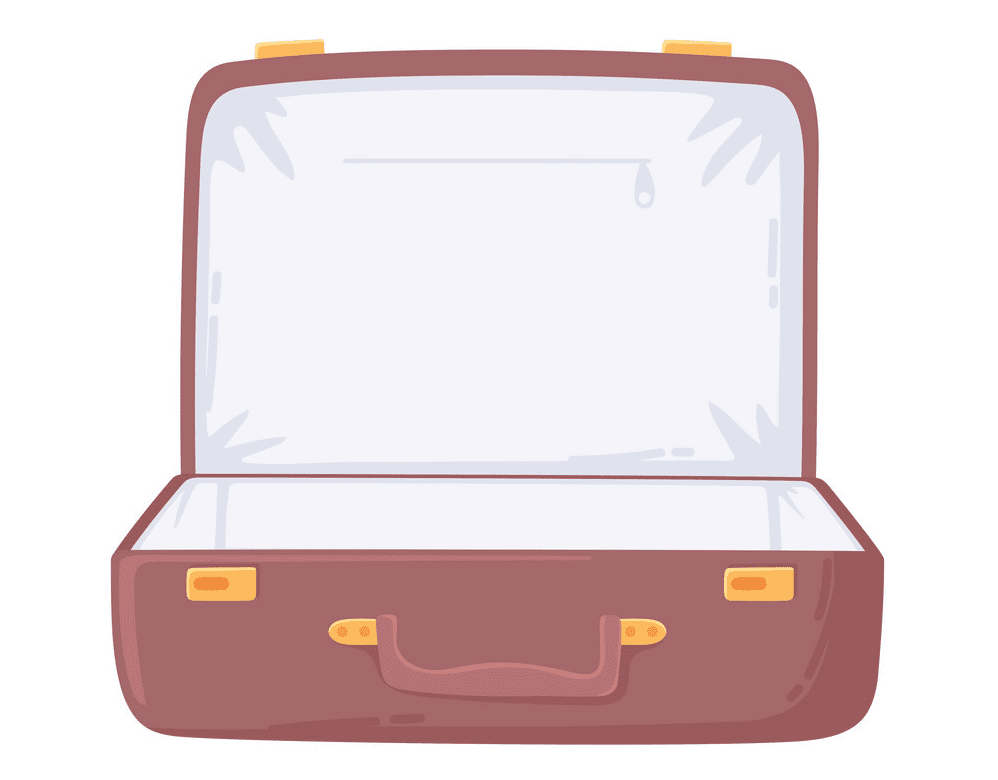 Συμπληρώνω το σταυρόλεξο με κεφαλαία γράμματα.Ο καιρός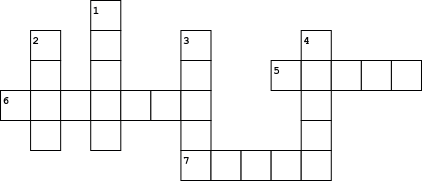 Διαβάζω και ζωγραφίζω μια εικόνα.Γράφω και μαθαίνω:Σήμερα βρέχει και κάνει κρύο. __________________________________________________________________________________________________________________________ΗμέραΚαιρόςΔευτέραΤρίτηΤετάρτηΠέμπτηΠαρασκευήΣάββατοΚυριακήΠρόγνωση καιρού για το Σαββατοκύριακο:Το Σάββατο και την Κυριακή θα έχει σύννεφα, θα φυσάει και θα κάνει κρύο. Δεν θα βρέχει.ΚάθεταΟριζόντια1. 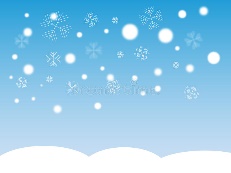 5. 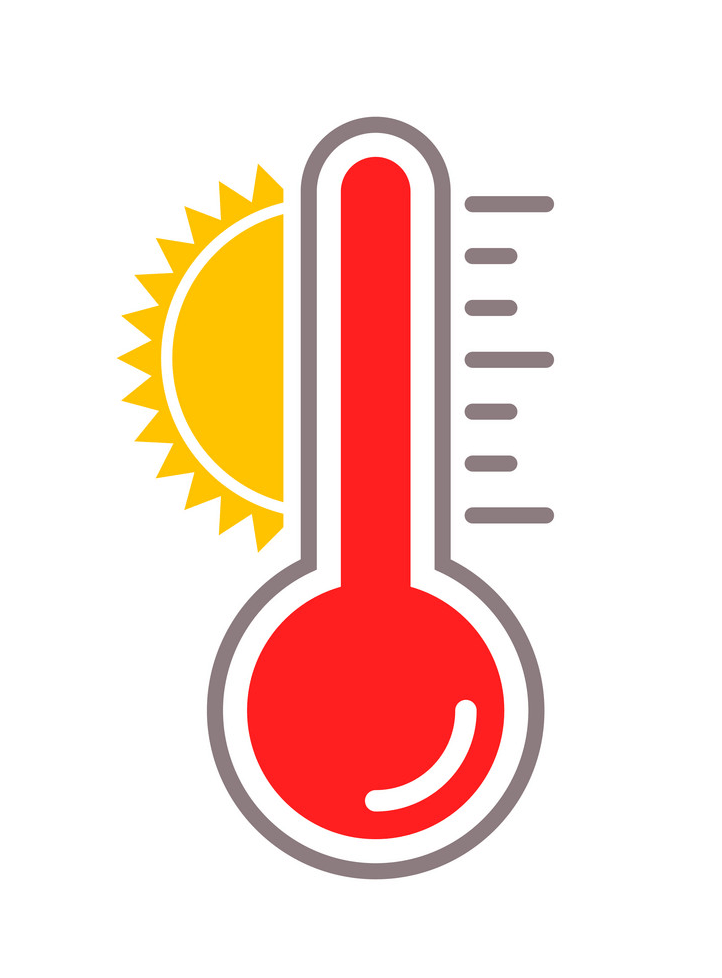 2. 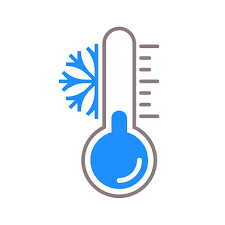 6. 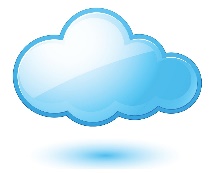 3. 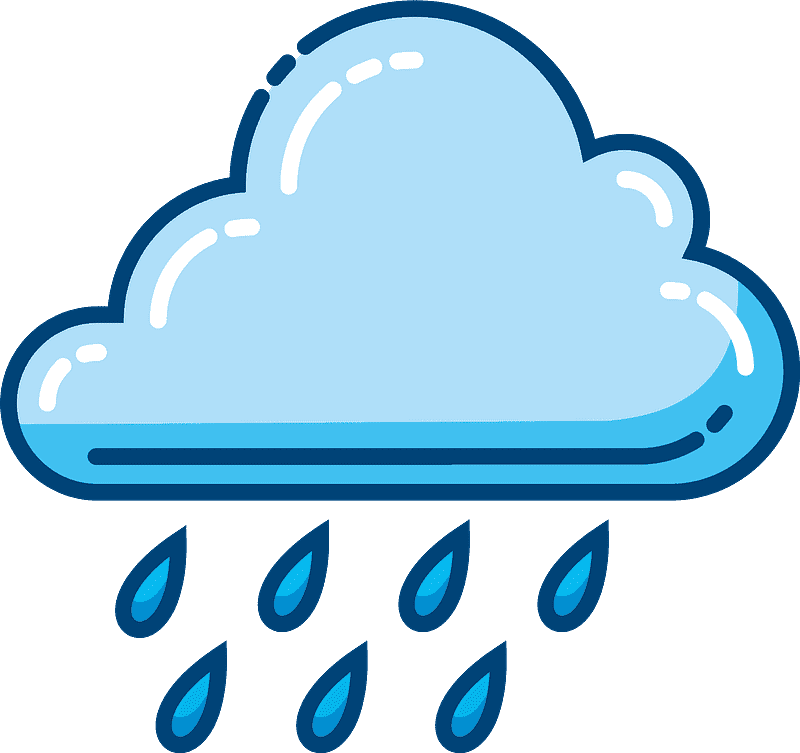 7. 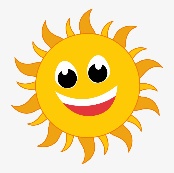 4. 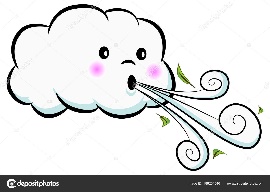 Έχει σύννεφα και φυσάει.Έχει ήλιο και κάνει ζέστη.Χιονίζει και κάνει κρύο.Ψιχαλίζει. 